Outdoor Learning Plan- Robins Week 3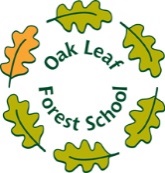 RisksFalling in pond- Adult supervises the activity around pondTripping, berries, fungi, germs- discuss how to keep safe from theseConsiderationsMost should be feeling more confident now, but some may still be unsureSome may struggle with moulding and shaping bird nests, model how to do itHow did it go?  What can be learnt from the session? What were the children’s interests? How did they feel?  How confident were they in this space?  How did you feel?